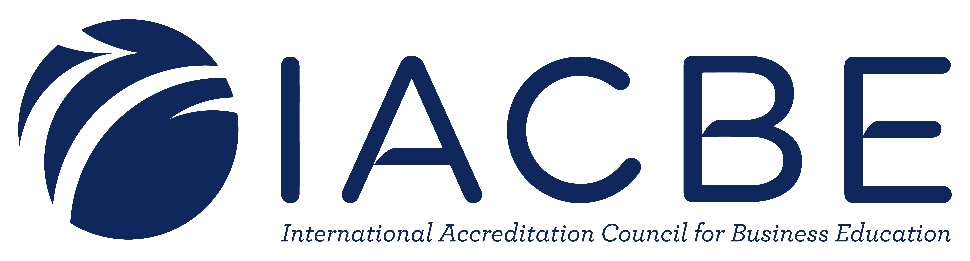 December 10, 2021Dear Friends and Colleagues:On behalf of the Nominating Committees for the Board of Directors and the Board of Commissioners of the IACBE, I am requesting nominations for membership on the two governing boards.The membership of the Assembly will vote on the slate of nominees for the two boards at the Annual Conference and Assembly Meeting in April 2021.Board of Directors:According to the current IACBE Bylaws, members of the Board of Directors must be from IACBE-accredited Academic Business Units that are in good standing with the IACBE. Directors for the following positions will need to be elected:Region 3 (Southern Regional Assembly) – The current incumbent, Ralph (Chip) Mason from Belhaven University, is finishing his second three-year term on the board and is term-limited.
Region 4 ( Great Lakes Regional Assembly) - The current incumbent, Ayncia Bowen from Franklin University, is finishing her first term on the board, and is eligible for a second term.Region 6 (South Central Regional Assembly) – The current incumbent, Patsy Parker from Southwestern Oklahoma State University, is finishing her first full term on the board and is eligible for a second term.
Region 8 (Western Regional Assembly) Unfilled in 2020, current term is 2020-2023.Region 9 (European Regional Assembly) – The current incumbent, Fady Fadel from The American Business School of Paris, is finishing his first term on the board and is eligible for a second term.•	At-Large Member  – The current incumbent, Patricia Cowherd from Campbellsville University, is finishing her second term on the board, and is term-limited.Board of Commissioners:According to the IACBE Bylaws, members of the Board of Commissioners must come from the accredited members of the IACBE. In addition, the IACBE Board of Commissioners Policies and Procedures Manual stipulates the following additional criteria for non-public membership on the board:The nominee must be at least professionally-qualified to teach business courses.The nominee must have participated in a site-visit peer reviewer training workshop.The nominee must have been a member of a site-visit team.4.	The nominee must have participated in a site-visit team chair training workshop.Commissioners for the following positions will need to be elected:•	Two commissioners from the accredited membership for a 3-year term each (will be eligible to serve an additional second term)  The current commissioners, J.D. Mosley-Matchettfrom the University College of the Cayman Islands and Scott Schroeder from Chaminade University of Honolulu is finishing their  first three-year term on the board, and is eligible for second term.The current commissioner, Patrick Hafford from Felician University is s finishing his second term on the board, and is term limited.Please email your recommendations for the positions identified above to: iacbe@iacbe.org. The deadline for nominations is January  15, 2021.The names of the individuals recommended for the positions will be forwarded to the appropriate Nominating Committee for consideration. In January 2021, the Nominating Committees will determine the slates of nominees for the two boards, which will then be forwarded to the members of the IACBE for approval at the Annual Conference and Assembly Meeting in April 2021.Many thanks for your assistance in this important matter!Phyllis OkrepkiePresident